SUNRISE ONE TERM 1 EXAMINATION -2023Kenya certificate of Secondary EducationFORM 4233/1CHEMISTRYPAPER 1MARKING SCHEME1.	a)	 C		Most reactive 								(2mks)		 A		 B	b)	 Carbonate C is soluble in water							(1mk)2.	a)	 F											(1mk)	b)	D1											(1mk)3.         To Sodium sulphate add barium chloride if precipitate forms add dilute Hcl . If the substance is Na2 SO3 the precipitate dissolves. If the same treatment is given to Na2SO4 a white precipitate forms but insoluble in dilute HCl								( 3mk)4.	 A burning magnesium flame decomposes SO2 to form Sulphur and Oxygen. Oxygen reacts with Mg to form MgO. Wooden splint flame burns at a low temperature not hot enough to decompose SO2.												(3mks)5.	-	Candle goes off since all oxygen is used up.1-	 Lime water forms white precipitate due to1 the evolved from combustion of candle wax.  (2mk)	6. 	i.  Water .1            ii. H – C  C – H.1            iii. Polymerisation .17.	-	 Heat to mixture 1/2 a beaker covered with a watch glass with water ½ in it. AlCl3 Sublimes ½ and deposits at the base of the watch glass. Sodium chloride remains ½ in the beaker as residue.									( 2mks)8.	 Salt J1 . Its solubility increases with increase temperature1.				(2mks)9.	a)	 L = 2.8.2  ½ 		M= :2.7 ½ 										(1mk)	b)	LO 1	c)	Atomic radius of element M is less than ionic radius of M-, 1			(1mk)10.	a)	 Galvanizationb)	 Copper is less reactive than ion. Copper will not corrode. Iron rust instead of copper.11.	1/2 24 x 3x =5427x = 54X= 2.	 ( C2H3)2Molecular formula = C4 H6 ½b)	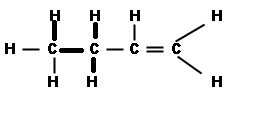 		But- I- ene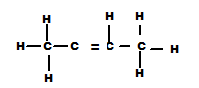  But-2- ene 2 mentylpropane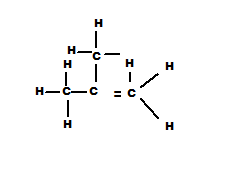 But- 2- ene( Any one of the above structures and name)12.	 HOCl (aq) + Dye		    HCL (aq) + dye [O] 1	H2SO3 + dye (O)			   H2SO4 + dye 113.	a)	 (i) Q	 ½ 		(ii) R 	 ½ 	b)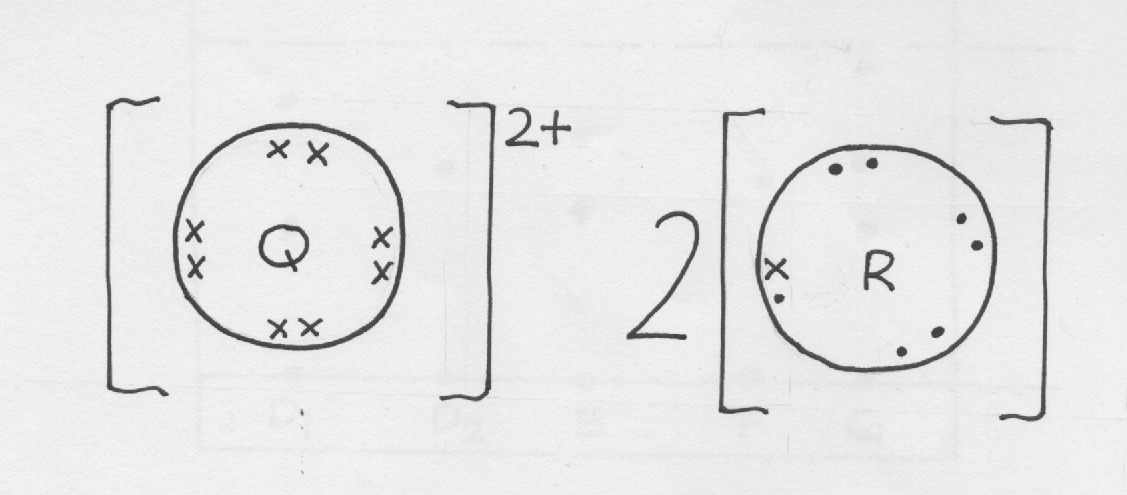 14.	a)	 Produce stream 1	b) 	 Hydrogen 1	c) Mg(s) + H2 O(g) 			 MgO (s) + H 2 (g)115.	-	 Moles of AlCl3 in 250 cm3   AlCl3 (aq)                       Al3+(aq) + 3c ( 1am) 1Moles of Al3+ in 250 cm30.0250 x 1 = 0.025 moles  ½ Number of Al3+ = 0.025 x 6.0 x 1023= 1.5 x 1022 ions  ½ 16.	 a)	 T and V1	b)	 T and V 1 Al ( OH) 3 is amphteric hydroxide117.	 -	 Graphite1	-	Diamond118.	20 cm3 of W takes 			12.6 sec	 10cm3 of W 					 Mo2 = 16 x 2 = 32 ½ 		 = 		2 =  2		0.56252 = 		Mw = 0.56252 x 32= 10.125g1Accept any other method which is correct.19.	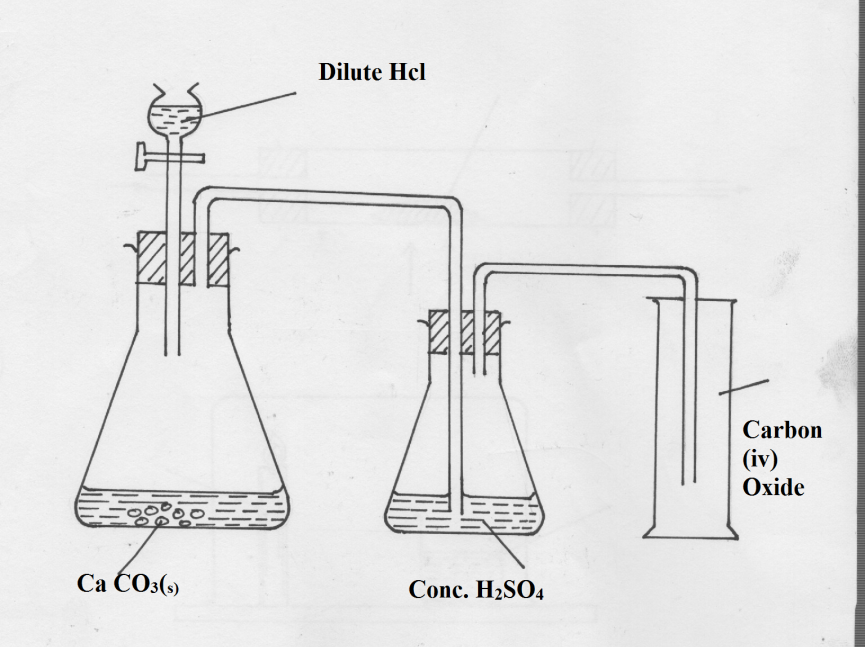 20.	a)	Argon is used in ore welding.		-	 Used in electrical light bulb		-	Used in the production of titanium		-	Used in growing of crystals of silicon and germanium.			( any threes uses 1mk each)21.	a)	A-Cl-	 ( Chloride Ion)  ½ 		B – I- 		( Iodide Ion) ½ 		C – Br- 	 ( Bromide Ion) 1/2  						( 1 ½ mks)b)	The solution turns from colourless to black  ½ 2 I  (aq)+ Cl 2 (g)                   2C-Aq) + I 2 (aq)22. 	a.   Al3+; Zn2+, Pb2+ present1                  White ppt formed soluble in excess1b.   Zu (OH)2 (s)  + 4NH3 (g)		[Zu (NH3)4] 2+(aq)  + 2OH-(aq) 123.	-	  Measure 20 cm3 of HNO3 and place it in a beaker.	-	Add lead (II) Oxide until excess ½ 	-	Filter off the lead (II ) nitrate formed 1/2 and transfer the filtrate in a clean beaker.-	Add a solution of sodium carbonate to lead T ½ (II) nutrate a white precipitate forms which is lead (II) carbonate  2-	Filter off the precipitate and was it with distilled water than to dry the residue between dry filter paper.24.	 Separation is done by filtration 1 NaHCO3 is less soluble at low temperature .NH4cl is more soluble at low temperatures. NaHCO3 crystal form and filtered off.25.	a)	 Fuel is a substance which releases energy when burned.					( 1mk)b)	 Carbon in  ½ firewood when burnt in insufficient air ½  forms CO. The gas is poisonous when ½ breathed in and leads to death carbon ( iv) Oxide is also formed. This gas can form acid rain and causes global warming.							(2mks)26.	Ca CO3(s)		CaO(c)	+ CO2 (g) 1	40 + 12 + 48 ½  40+16 ½  40+1 ½                     100g		56g	If 100g of CaCO3 produce 56 g of Ca ½ O	30g of caCo3 		     27.	 -	 Calcium Ions  1	-	 Magnesium 1  a) Substance A1         b)  55 – 40 = 15g1         c) Fractional crystallization129.     i.  - Hissing sound produced due to the production of hydrogen gas. 1	- Darts on the surface of water because hydrogen produced propels it. 1	- Melts into a silvery ball because of the heat produced during the reaction.	- Floats on the water because its less denser than water (mark any two correct)	ii. 2Na(s) + 2H2O(l) →2NaOH(aq) + H2(g) 1 i)	  Mass of solute =  28.4 – 24.2			     = 4.2              Mass of water 		= 40.4 – 28.41			                               = 12             Solubility	   	 = 4.2 x 100			                     12			           =35g/100gm1   ii)	Ensure that no solid is lost during evaporation1